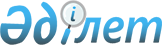 Об установлении квоты рабочих мест для лиц, состоящих на учете службы пробации уголовно - исполнительной инспекции, а также лиц, освобожденных из мест лишения свободы и несовершеннолетних выпускников интернатных организаций в Байзакском районе
					
			Утративший силу
			
			
		
					Постановление Байзакского районного акимата Жамбылской области от 4 января 2013 года № 4. Зарегистрировано Департаментом юстиции Жамбылской области 4 февраля 2013 года № 1885. Утратило силу постановлением акимата Байзакского района Жамбылской области от 27 мая 2016 года № 245      Сноска. Утратило силу постановлением акимата Байзакского района Жамбылской области от 27.05.2016 № 245.

      Примечание РЦПИ.

      В тексте документа сохранена пунктуация и орфография оригинала.

      В соответствии со статьей 21 Трудового Кодекса Республики Казахстан от 15 мая 2007 года, статьей 31 Закона Республики Казахстан от 23 января 2001 года "О местном государственном управлении и самоуправлении в Республики Казахстан" и статьей 7 Закона Республики Казахстан от 23 января 2001 года "О занятости населения" акимат Байзакского района ПОСТАНОВЛЯЕТ:

      1. Установить квоту рабочих мест:

      1) для лиц, состоящих на учете службы пробации уголовно- исполнительной инспекции, а также лиц, освобожденных из мест лишения свободы в размере одного процента от общей численности рабочих мест;

      2) несовершеннолетних выпускников интернатных организаций в размере одного процента от общей численности рабочих мест;

      2. Коммунальному государственному учреждению "Отдел занятости и социальных программ акимата Байзакского района при направлении на работу лиц состоящих на учете службы пробации уголовно- исполнительной инспекции, а также лиц, освобожденных из мест лишения свободы и несовершеннолетних выпускников интернатных организаций руководствоваться данным постановлением.

      3. Контроль за исполнением настоящего постановления возложить на заместителя акима района Демесинова Максата Аманжоловича.

      4. Настоящее постановление вступает в силу со дня государственной регистрации и вводится в действие по истечении десяти календарных дней со дня первого официального опубликования.


					© 2012. РГП на ПХВ «Институт законодательства и правовой информации Республики Казахстан» Министерства юстиции Республики Казахстан
				
      Аким района

М. Шукеев
